Publicado en Madrid  el 10/01/2020 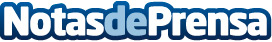 Clínica Rozalén explica 7 ejercicios que no sirven para casi nadaEnero es el mes de los propósitos por excelencia, siendo apuntarse al gimnasio uno de los más escuchados. Pero cuidado,  ya que muchos ejercicios de entrenamiento no servirán para casi nada, es más, pueden poner en peligro la propia salud. Clínica Rozalén, expertos en rehabilitación y fisioterapia, explican algunas de las prácticas más comunes que no aportan casi ningún beneficio, y por cuáles han de sustituirse con el fin de lograr mejores resultadosDatos de contacto:Clínica Rozalén 918 763 496Nota de prensa publicada en: https://www.notasdeprensa.es/clinica-rozalen-explica-7-ejercicios-que-no Categorias: Nacional Sociedad Madrid Otros deportes Fitness http://www.notasdeprensa.es